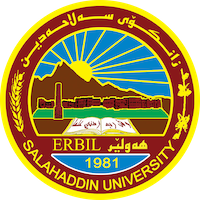 Academic Curriculum Vitae Personal Information: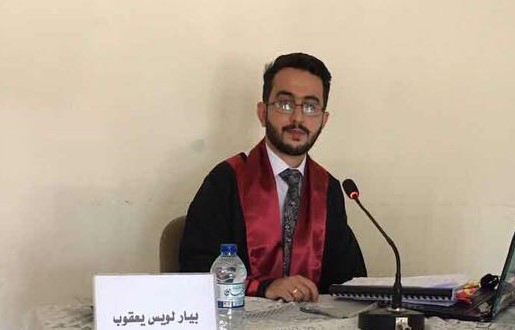 Full Name:BAYAR LOIS YAQOOB SHEERAcademic Title: lecturer Assistant Email: bayar.yaqoob@su.edu.krdMobile:00964  751 4747623Education:Bachelor's, Salahaddin University, College of Fine Arts, Department of Dramatic Arts, Theater Direction Branch, 2012.Master, Salahaddin University, College of Fine Arts, Department of Film and Theater, Specialization Theatrical Director, 2017.PhD student, Salahaddin University, College of Fine Arts, Department of Cinema and Theatre. Present.Employment:Teaching assistant, Salahuddin University - College of Fine Arts, from 2012 to 2014.Lecturer assistant, Salahuddin University - College of Fine Arts, from 2017 to present.Qualifications 1- Training coursesTeaching methods	3 months	University of SalahaddinGeneral English 	11 months 	Cambridge college2- SoftwareWindows	Microsoft	Word	                        Excel                                    Power point3- LanguageKurdish                     ExcellentArabic                   Excellent                    English                        goodAssyrian                           NativeTeaching experience:I teach under graduate student like;  theater directing, personal psychology, research methodology, movement in theater show, theater theories and academic skills, aesthetic.I supervised undergraduate students in their research projects and practical theses from 2017 to 2023Professional Social Network Accounts:Research gateBayar L. YAQOOB | Salahaddin University - Erbil, Erbil | SUH | College of Fine Arts | Research profile (researchgate.net)Linkedin(3) Bayar L. Yaqoob | LinkedInFacebookBiyar Liwes | FacebookGoogle+Google Account